C U R R I C U L U M   V I T A E       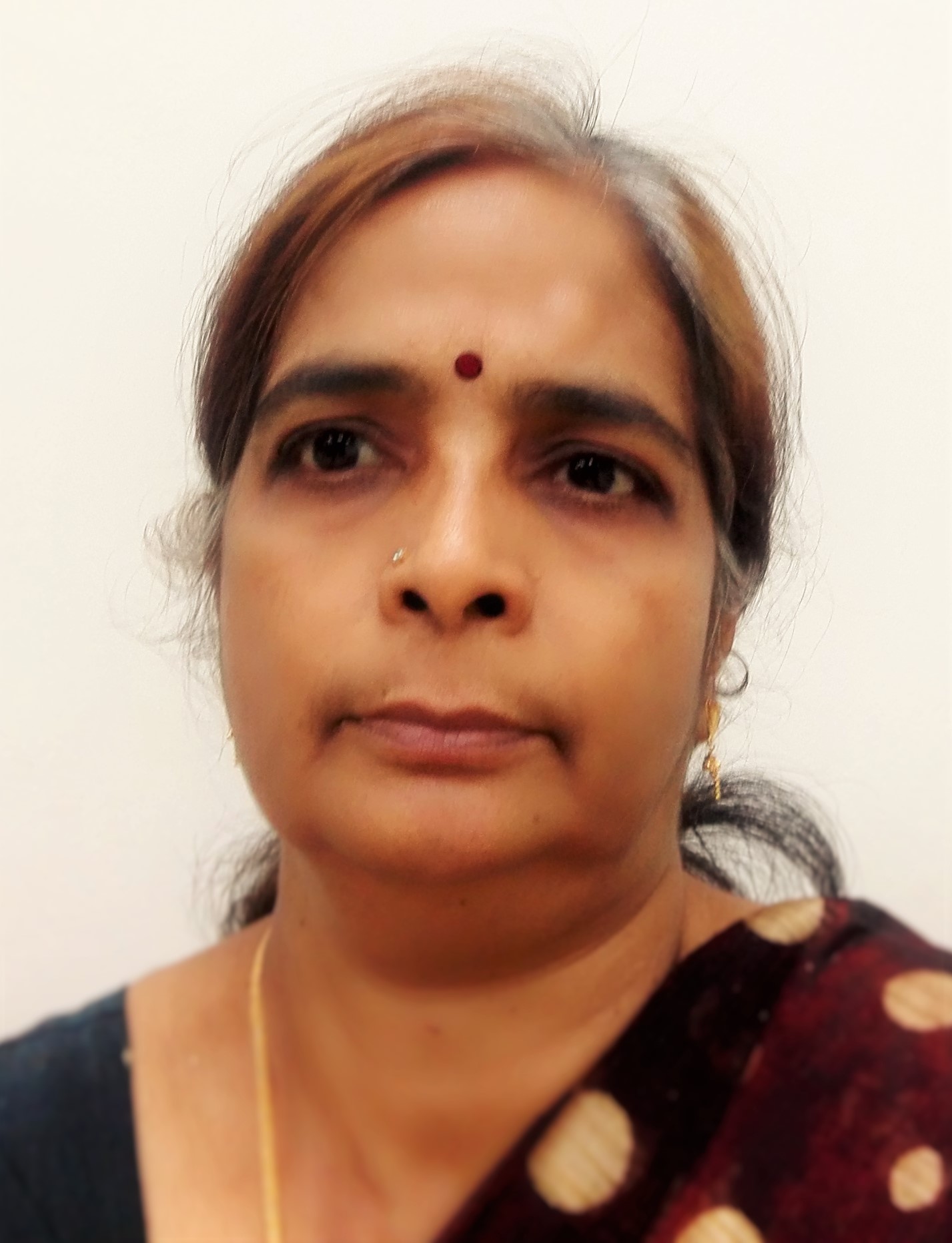 Mrs. Jayashree	Jayashree.366653@2freemail.com 	                               	PGT  Trained  Senior    Secondary  Teacher  with 25 years  experience in  Schools     of CBSE  &  IGCSE  STREAMPresentable with good communications skills,  Seeking a challenging and lively Career in the field of Education in various Schools (India & UAE) where my enthusiasm and conceptual skills could be utilized and contributed to the schoolsMeccademia Educational Institute, Dubai – (May 2015 to November 2016)Entrance coaching for  – NEET/ AIIMS/ SATWorked as Biology faculty member /Senior Biology teacher coaching        students for MBBS Entrance examinations- NEET/JIPMER/ NEET /SAT/ OLYMPIAD and CBSE classesM/s Al  Ain  Juniors  School, Al-Ain – (Apr.1999 – Apr.2015)Worked as H O D  of   Science  DepartmentThe School belongs to AJ group.The School has both Indian (CBSE) & British (IGCSE) Systems. Job responsibilities include:Preparation of Lesson  Plans Head of Science Department -In charge Science Department (CBSE system and British system) Follow  up  Subordinates  work- checking lesson plans, guiding /Model teacher, class observations, Book monitoring, Curriculum  Mapping /Curriculum construction,Organizing   Science Exhibitions -      Guiding students Environmental or Eco club activities, actively served                  as the Quiz Coordinator in the school guiding for Inter School        competitions and organizing     Participated in  various  workshops/ seminars in  UAE  & Doha, QatarServed as Assistant superintendent (invigilators)   for CBSE Board Examination and also as External examiner of Biology practical examination.Proven record of 100% results in Biology.Presented workshops in the school.     M/s Pakistan Private Management School. – (Apr 1995 – March 1999) Federal Board of Islamabad. Worked as Sr.Secondary Biology   Teacher M/s.NES(NPS) , CHENNAI,  India  - (  1992- 1994)-CBSE ,India - Worked as Sr. Secondary Biology Teacher,  - 2 Years in two State Board Schools, Chennai.-  1 Year in a Coaching Centre for MBBS/IAS Entrance.Faculty  Member in Alpha Career Academy,  Chennai  Training  Students for  MBBS Entrance  ExaminationsIAS Coaching  for  Botany  & Biology  as main  subjects)                (AIIMS, PMT-DELHI, AFMC-PUNE, CMC-VELLORE, JIPMER, EMCET-A.P.)     Microsoft Office – MS word, Excel English, Tamil (Fluent in Speaking, Reading and Writing). Malayalam and Hindi  (speaking)B.Ed – Annamalai UniversityJunior Research fellowship  - University of Delhi – Department of Botany, Registered for direct Ph.D –PL 480 project – Micropropagation of  forest trees           M.Sc Botany from Presidency College (University of Madras) 1987           B.Sc Botany Major (allied - Chemistry & Zoology) S.D.N.B.Vaishnav College. Nationality    	:  	IndianDate of Birth 	:  	31/05/1965Sex 		:  	FemaleReligion	 	:  	HinduMarital Status	:  	Married Visa Status  	:       	Visit Visa (10.7.2017)Notice Period	:       	1 MonthSalary Expected:      	NegotiableTimely thought and meticulous planning in all sectors of responsibility.Take initiatives and drive comprehensive problem solving abilities.Ability to work in close Co-operation and harmony with others.Good interpersonal skills. I certify that the aforementioned information is correct and complete to the best of my knowledge.